NOMBRE DE LA ALUMNA : ANA MARIANA VAZQUEZ PLACERES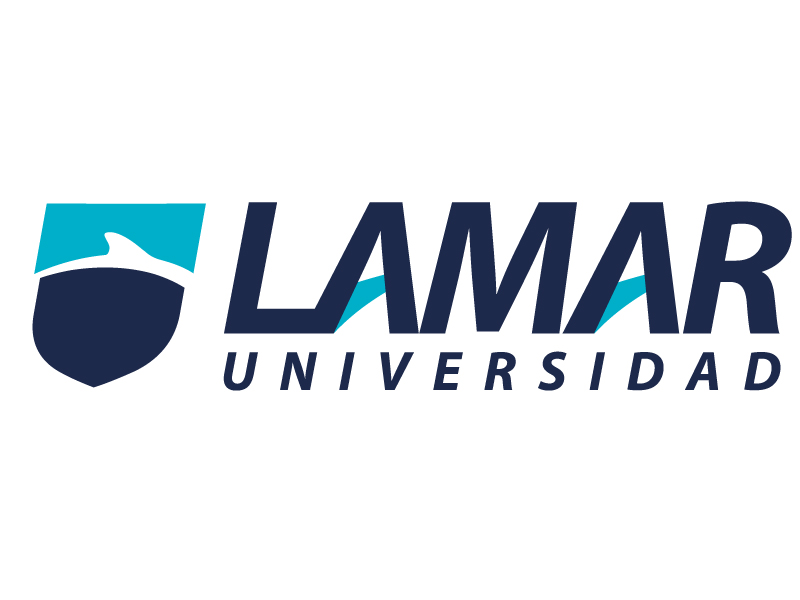 NOMBRE DEL TRABAJO: 4 DE ABRIL DE 20171.- PreparaciónHigieniza muy bien los recipientes y utensilios que vayas a utilizar para fabricar el jabón.2.- ElaboraciónCorta el jabón base de glicerina para fundirlo, en trozos pequeños. Existen dos opciones o los colocas a baño maría dentro de un recipiente de cristal o plástico duro o lo llevas al microondas.3.- Dilución de la glicerinaPara facilitar la disolución de la glicerina, puedes agregar un poco de alcohol.4.- Colorear y aromatizarCuando la mezcla alcance un aspecto totalmente líquido aunque viscoso, retira del fuego o microondas y agrega el colorante y las esencias aromáticas que desees.5.- Moldeado del jabónColoca la preparación en un molde untado con desmoldante, si el material del molde lo requiere.6.- Enfriado y solidificadoDeja enfriar a temperatura ambiente, por lo menos media hora. A continuación, si lo deseas, puedes acelerar el secado. Para ello bastará con que lo refrigeres en la nevera o el congelador.7.- DesmoldadoDesmolda el o los jabones, haciendo penetrar aire en el molde y empareja las rebarbas con un cuchillo ó cúter. Esto último, sólo si es absolutamente necesario.

Leer más en: http://manualidades.innatia.com/c-jabon-de-glicerina/a-7-pasos-para-hacer-un-jabon.html